Unterrichtsversuche im EnergieparkThema: 		Papierverbrauch der SchuleUnterrichtsfach: 	GeographieKlassenstufe: 		Klasse 6Zeitumfang:		Projekttag oder einzelne FachunterrichtsstundenZiele: Die Schülererkennen den wichtigen lokalen Einflussfaktor Papier auf den Klimawandel in ihrem Arbeitsumfeld.berechnen den Papierverbrauch der Schule.bewerten die Umweltauswirkungen.entwickeln ihre Sozial- und Kommunikationskompetenz weiter.Arbeitsauftrag:  Vorbereitung, Papierverbrauch (Variante kurz), Checkliste Papier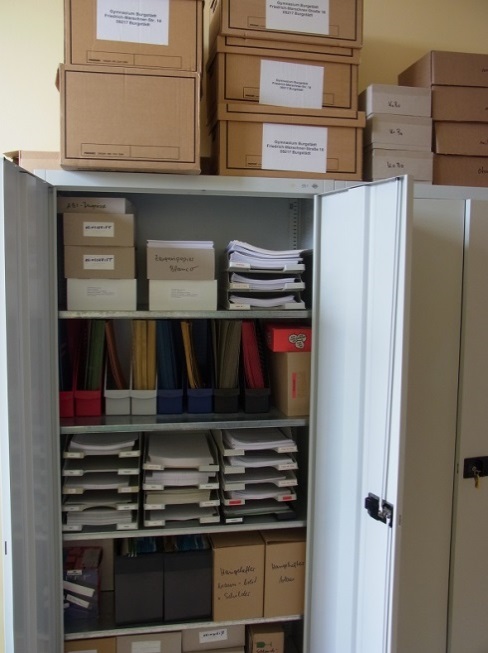 (Foto: Hennig, privat)Quelle: Klimadetektive in der Schule: Tilman Langner, Umweltbüro Nord e.V. 